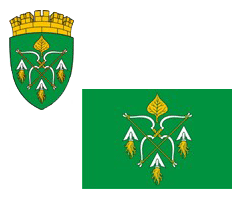 РОССИЙСКАЯ ФЕДЕРАЦИЯАДМИНИСТРАЦИЯ ГОРОДСКОГО ОКРУГА ЗАКРЫТОГОАДМИНИСТРАТИВНО-ТЕРРИТОРИАЛЬНОГО ОБРАЗОВАНИЯСИБИРСКИЙ АЛТАЙСКОГО КРАЯП О С Т А Н О В Л Е Н И Е02.02.2024                                                                                                     № 64ЗАТО СибирскийО внесении изменений в постановление администрации ЗАТО Сибирский от 27.03.2023 № 139 «О резерве материальных ресурсов для ликвидации чрезвычайных ситуаций природного и техногенного характера на территории городского округа ЗАТО Сибирский Алтайского края»ПОСТАНОВЛЯЮ:Внести в постановление администрации ЗАТО Сибирский от 27.03.2023 № 139 «О резерве материальных ресурсов для ликвидации чрезвычайных ситуаций природного и техногенного характера на территории городского округа ЗАТО Сибирский Алтайского края» следующие изменения:в пункте 3 Порядка создания, хранения использования резерва материальных ресурсов для ликвидации чрезвычайных ситуаций природного и техногенного характера на территории городского округа ЗАТО Сибирский,  утверждённого указанным постановлением, слова «продовольствие, вещевое имущество, предметы первой необходимости, лекарственные и медицинские изделия, нефтепродукты» исключить. Приложение 3 «Номенклатура и объем резервов материальных ресурсов администрации ЗАТО Сибирский, создаваемых в целях ликвидации ЧС» изложить в следующей редакции (приложение). Управлению по муниципальным информационным ресурсам администрации ЗАТО Сибирский (Болотникова С.Ю.) опубликовать в газете «Сибирский вестник» и обнародовать на официальном интернет- сайте администрации ЗАТО Сибирский.Глава ЗАТО                                                                                           С.М. ДрачевПРИЛОЖЕНИЕ к постановлению администрацииЗАТО Сибирскийот 02.02.2024 № 64 «Номенклатура и объем резервов материальных ресурсов администрации   ЗАТО Сибирский, создаваемых в целях ликвидации ЧС».№ п/пВиды товаров, работ, услугЕдиница измерения Количество1234Средства связи и оповещенияСредства связи и оповещенияСредства связи и оповещенияСредства связи и оповещения1.Мобильная радиостанция 136-174 МГц.шт.22.Мобильный абонентский терминалшт.13.Бензиновый генераторшт.14.Носимая радиостанцияшт.75.Электромегафон ЭМ-12шт.1Другие материальные средстваДругие материальные средстваДругие материальные средстваДругие материальные средства1.Труба 89х3,5 ммм1502.Труба металлическая 50 мм СТ10 кгм503.Арматура 16кг504.Уголок г/к 50х5м155.Задвижка чугунная Ду 80 Ру 16шт.36.Задвижка чугунная Ду 100 Ру 16шт.57.Задвижка клиновая Ду 150 Ру 10шт.38.Задвижка клиновая Ду 200шт.19.Затвор дисковый Ду 50шт.510.Кран шаровый Ду 100 фланцевыйшт.511.Затвор дисковый Ду 150шт.512.Затвор дисковый Ду 200шт.313.Отвод Ду 50шт.1014.Отвод цельнотянутый 89х3,5шт.1015.Отвод Ду 108 крутоизогнутыйшт.1016.Отвод Ду 159 крутоизогнутыйшт.1017.Цемент М 400 Д 20т.0,518.Пиломатериал необрезной сосна м34,519.Рубероид (или аналог)м225020.Кабель ВВГнг 3х2,5м8021.Электроды 3 (4) кг20